Октябрь 2017 г.Участие в совещании педагогов-психологов Усть-Джегутинского района.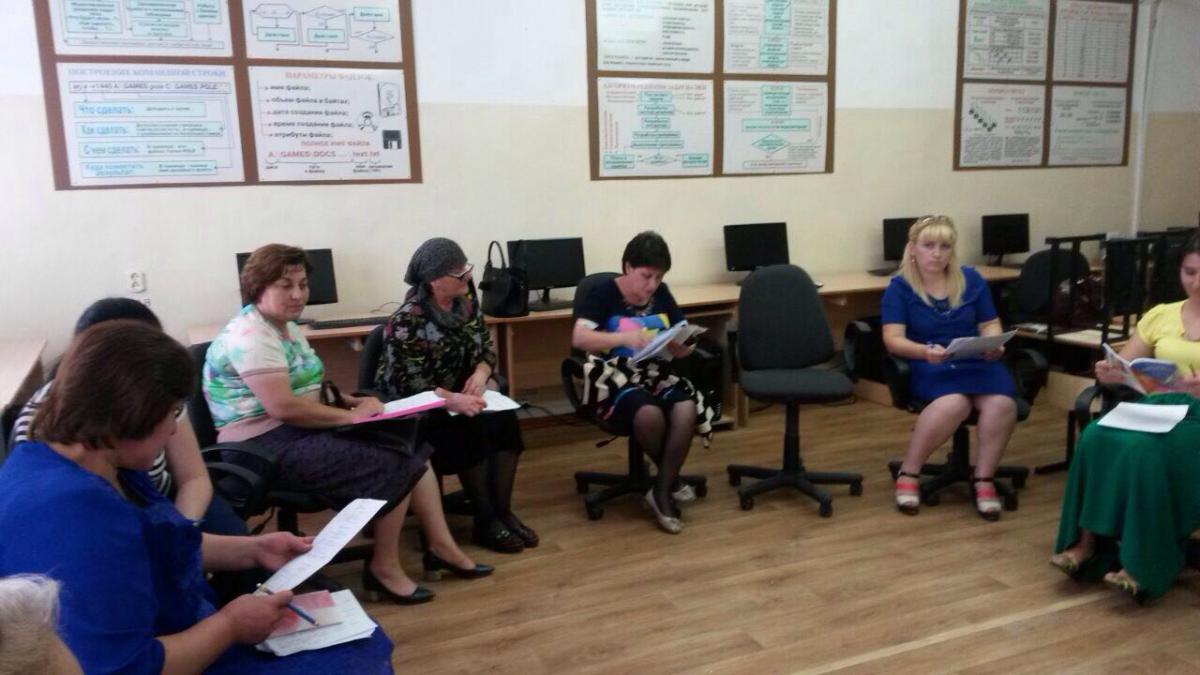 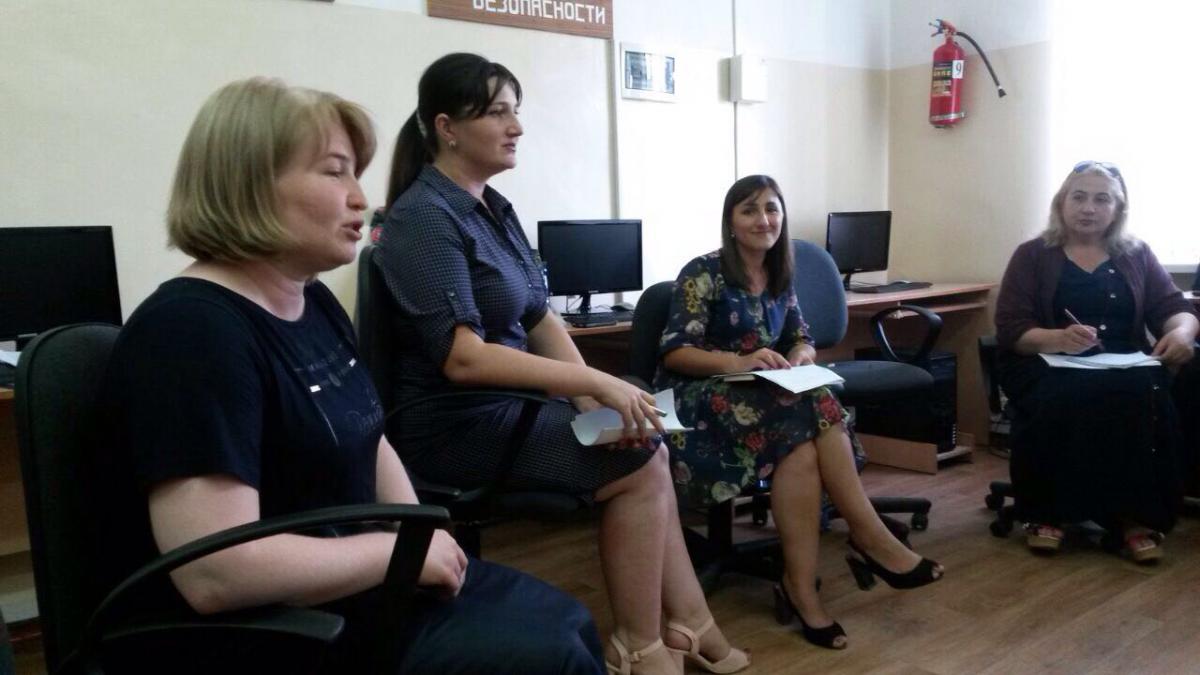 